Professional Picture: New pic will be delivered shortly.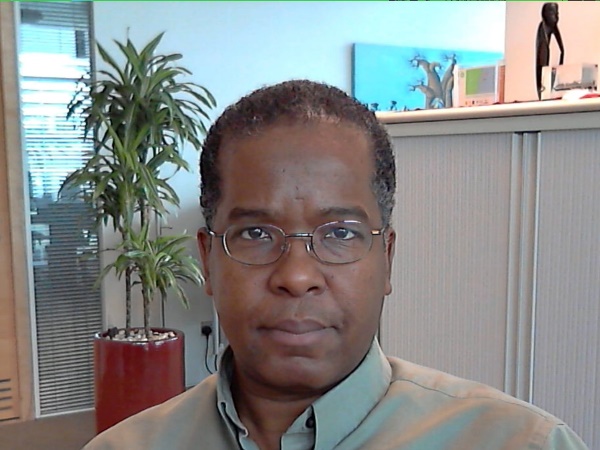 Gerard A Jackson MJFDISTRICT GOVERNOR 60A 2001-2002Past District Governor Gerard A Jackson of the Lions Club of Port of Spain North joined the Association in 1984.  At his home club, Lion Gerard served as President, Secretary, Tamer, Vice President, Director and Committee Chairperson.  At the District Level he served as Zone Chair, Region Chair, Vice District Governor and held several District and Multiple District Chair positions including Leadership and Membership.Lion Gerard received many club Zone, Region, District, Multiple District and International Awards.  He is an accomplished Manager by profession.  He holds a BSc. in Industrial Management, and he is professionally certified in Public Relations, Training Facilitation, Negotiations, Relationship Management and Corporate Social Responsibility.